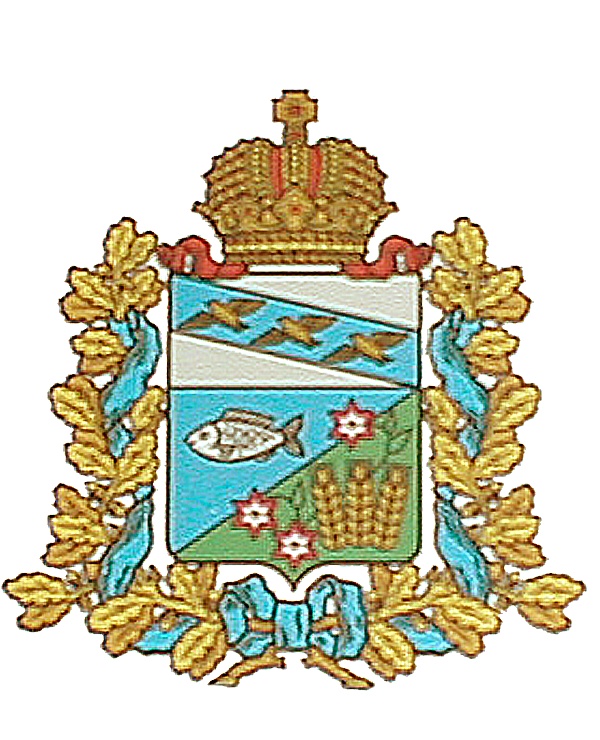 АДМИНИСТРАЦИЯМАНТУРОВСКОГО РАЙОНА КУРСКОЙ ОБЛАСТИ П О С Т А Н О В Л Е Н И Е от             28.02.2017         № 51307000, Курская область, с. Мантурово, ул. Ленина 13 Об утверждении административного Регламента по предоставлению муниципальной услуги«Предоставление сведений из реестра муниципального имущества»В соответствии с изменениями, вносимыми в Типовой административный регламент «Предоставление сведений из реестра муниципального имущества», Федеральным законом от 27.07.2010г. №210-ФЗ «Об организации предоставления государственных и муниципальных услуг», постановлением Администрации Мантуровского района от 09.06.2012 г. №193 «О разработке и утверждении административных регламентов исполнения муниципальных функций и предоставления муниципальных услуг» (в ред. от 07.04.2016 г. №67, от 10.02.2017 г. №38), Администрация Мантуровского района Курской области ПОСТАНОВЛЯЕТ: 1. Утвердить административный регламент по предоставлению муниципальной услуги «Предоставление сведений из реестра муниципального имущества», согласно приложению к настоящему постановлению.     2. Признать утратившим силу постановление Администрации Мантуровского района Курской области от 16.08.2016 г. №180 «Об утверждении административного Регламента по предоставлению муниципальной услуги «Предоставление сведений из реестра муниципального имущества».     3. Опубликовать на официальном сайте муниципального образования «Мантуровский район» Курской области (www.man.rkursk.ru).     4. Контроль за исполнением настоящего постановления оставляю за собой.     5. Постановление вступает в силу со дня его опубликования.Глава Мантуровского района 					С.Н. Бочаров      УТВЕРЖДЁН постановлением Администрации Мантуровского района Курской области от «28» февраля 2017 г.                           №51АДМИНИСТРАТИВНЫЙ РЕГЛАМЕНТпредоставления муниципальной услуги «Предоставление сведений из реестра муниципального имущества»I. Общие положения1.1. Предмет регулирования административного регламентаПредметом регулирования настоящего административного регламента являются отношения, возникающие в связи с предоставлением муниципальной услуги.1.2. Круг заявителейЗаявителями являются юридические, физические лица либо их уполномоченные представители (далее – заявитель).1.3. Требования к порядку информирования о предоставлении услуги    1.3.1. Информация о месте нахождения и графике работы органа местного самоуправления, непосредственно предоставляющего муниципальную услугу, организаций, участвующих в предоставлении муниципальной услуги, а также многофункционального центра предоставления государственных и муниципальных услуг.Администрация Мантуровского района Курской области:Россия, Курская область, Мантуровский район, с. Мантурово, ул. Ленина, д. 13 График работы:Прием, а также консультирование по вопросам, связанным с предоставлением муниципальной услуги осуществляется по рабочим дням в соответствии с графиком (режимом работы).Филиал ОБУ «МФЦ» Мантуровского района (далее – МФЦ): Курская область, Мантуровский район, с. Мантурово, ул. Ленина, д.13.График работы:     1.3.2. Справочные телефоны органа местного самоуправления, осуществляющего непосредственное  предоставление муниципальной услуги, организаций, участвующих в предоставлении муниципальной услуги.Телефон Администрации Мантуровского  района Курской области:8(47155)2-14-34, факс: 8(47155)2-11-89Справочные  телефоны ОБУ «МФЦ»:8(47155)2-16-54     1.3.3. Адреса официальных сайтов администрации района и МФЦ в информационно-телекоммуникационной сети «Интернет», содержащих информацию о предоставлении муниципальной услуги и услуг, которые являются необходимыми и обязательными для предоставления муниципальной услуги, адреса их электронной почты:Адреса официальных администрации района и МФЦ в информационно-телекоммуникационной сети «Интернет», содержащих информацию о предоставлении муниципальной услуги и услуг, которые являются необходимыми и обязательными для предоставления муниципальной услуги, адреса их электронной почтыАдрес официального  сайта Мантуровского района Курской области;Электронная почта: manturovo1710@mail.ruАдрес официального сайта МФЦ: www.mfc-kursk.ru.Электронная почта МФЦ: mfc@rkursk.ru.1.3.4. Информирование заявителей по вопросам предоставления услуги, в том числе о ходе предоставления услуги, проводится путем: устного информирования, письменного информирования (в том числе в электронной форме). 1.3.5. Информация об услуге, порядке ее оказания предоставляется заявителям на безвозмездной основе.1.3.6. Информирование заявителей организуется следующим образом:индивидуальное информирование (устное, письменное);публичное информирование (средства массовой информации, сеть «Интернет»).1.3.7. Индивидуальное устное информирование осуществляется специалистами администрации района при обращении заявителей за информацией лично (в том числе по телефону).График работы администрации района, график личного приема заявителей размещается в  информационно - телекоммуникационной сети «Интернет» на официальном сайте администрации Мантуровского района и на информационном стенде.Работники принимают все необходимые меры для предоставления заявителю полного и оперативного ответа на поставленные вопросы, в том числе с привлечением иных компетентных специалистов.Ответ на устное обращение с согласия заявителя предоставляется в устной форме в ходе личного приема. В остальных случаях в установленный законом срок предоставляется  письменный ответ по существу поставленных в устном обращении вопросах.Если для подготовки ответа требуется продолжительное время, специалист может предложить заявителю обратиться за необходимой информацией в удобных для него формах и способах повторного консультирования через определенный промежуток времени.Время индивидуального устного информирования (в том числе по телефону) заявителя не может превышать 10 минут. При отсутствии очереди время индивидуального устного информирования не может превышать 15 минут.1.3.8. При ответе на телефонные звонки специалист, сняв трубку, должен сообщить наименование организации, осуществляющей предоставление данной услуги,  в которую обратился заявитель, свои фамилию, имя, отчество (при наличии), занимаемую должность. Во время разговора специалисты должны четко произносить слова, избегать «параллельных разговоров» с окружающими людьми и не прерывать разговор, в том числе по причине поступления звонка на другой аппарат.При ответах на телефонные звонки и устные обращения специалисты должны соблюдать правила служебной этики.1.3.9. Письменное индивидуальное информирование осуществляется в письменной форме за подписью главы администрации района. Письменный ответ предоставляется в простой, четкой и понятной форме, при необходимости должен содержать ссылки на соответствующие нормы действующего законодательства Российской Федерации, а также  фамилию, имя, отчество (при наличии) и номер телефона исполнителя.Письменный ответ по существу поставленных в письменном заявлении вопросов направляется заявителю в течение 30 календарных дней со дня его регистрации в администрации района.Ответ на заявление, поступившее в администрацию района в форме электронного документа, направляется в форме электронного документа по адресу электронной почты, указанному в таком заявлении, или в письменной форме по почтовому адресу, указанному в заявлении.1.3.10. Публичное информирование об услуге и о порядке ее оказания осуществляется администрацией района путем размещения информации на информационном стенде в занимаемых ими помещениях, а также с использованием информационно-телекоммуникационных технологий, в том числе посредством размещения на официальных сайтах в информационно - телекоммуникационной сети «Интернет». II. Стандарт предоставления услуги2.1. Наименование услугиПредоставление сведений из реестра муниципального имущества 2.2. Наименование учреждений, предоставляющих услугу2.2.1. Услуга предоставляется Администрацией Мантуровского района (далее - администрация).2.2.2. Наименование учреждений, организаций, принимающих участие в оказании услуги:- Областное бюджетное учреждение «Многофункциональный центр по предоставлению государственных и муниципальных услуг».В соответствии с требованиями пункта 3 части 1 статьи 7 Федерального закона от 27.07.2010 года №210-ФЗ «Об организации предоставления государственных и муниципальных услуг» администрация района не вправе требовать от заявителей осуществления действий, в том числе согласований, необходимых для получения услуги и связанных с обращением в иные государственные и муниципальные органы и организации, за исключением получения услуг, включенных в перечень услуг, которые являются необходимыми и обязательными для предоставления услуг, утвержденный нормативным правовым актом представительного органа местного самоуправления.2.3. Описание результата предоставления услугиРезультатом предоставления услуги является: - выдача выписки из реестра муниципальной собственности Мантуровского района (далее - выписка из реестра);- выдача уведомления об отсутствии информации в Реестре (далее - уведомление об отказе).2.4. Срок предоставления муниципальной услугиСрок предоставления муниципальной услуги составляет - 10 - дневный срок со дня поступления запроса. 2.5. Перечень нормативных правовых актов, регулирующих отношения, возникающие в связи с предоставлением услугиПредоставление услуги осуществляется в соответствии со следующими нормативными правовыми актами:- Конституцией Российской Федерации («Российская газета» от 25.12.1993 г. № 237);  Федеральным законом от 27.07.2010 № 210-ФЗ «Об организации предоставления государственных и муниципальных услуг» («Собрание законодательства РФ» от 02.08.2010 № 31, ст. 4179; "Российская газета" от 30.07.2010 № 168); - Федеральным закон от 06.10.2003 г. № 131-ФЗ «Об общих принципах организации местного самоуправления в Российской Федерации» (опубликован 08.10.2003г. в дополнительном выпуске «Российской Газеты» № 3316);   	- Законом Курской области от 04.01.2003 № 1-ЗКО «Об административных правонарушениях в Курской области» (в ред. Закона Курской области от 25.11.2013 №110-ЗКО, «Курская правда», №143, 30.11.2013);- постановлением Администрации Мантуровского района Курской области от 09.06.2012 г.  № 193 «О разработке и утверждении административных регламентов исполнения  муниципальных функций и предоставления муниципальных услуг»;	- Уставом муниципального образования «Мантуровский район» Курской области (принят решением  Представительного Собрания Мантуровского района Курской области от 07.12.2005 г. № 4/1, зарегистрирован в Главном управлении Министерства  юстиции Российской Федерации по Центральному федеральному округу  Курской области, государственный регистрационный № ru.465140002005001.2.6. Исчерпывающий перечень документов, необходимых в соответствии с нормативными правовыми актами для предоставления услуги и услуг, которые являются необходимыми и обязательными для предоставления услуги, подлежащих представлению заявителем, способы их получения заявителем, в том числе в электронной форме, порядок их представления2.6.1. Для предоставления муниципальной услуги заявитель предоставляет лично либо направляет посредством почтовой или электронной связи в произвольной форме заявление о предоставлении выписки из реестра. Рекомендуемая форма заявления утверждена настоящим регламентом (приложение № 1).К заявлению прилагаются следующие документы:- копия паспорта или иного документа, удостоверяющего личность заявителя либо представителя заявителя;- копия документа, удостоверяющего полномочия представителя заявителя, если с заявлением обращается представитель заявителя.При личном приеме заявитель предъявляет документ, удостоверяющий его личность.2.6.2. Заявление может быть подано через ОБУ «МФЦ» в соответствии с соглашением о взаимодействии между многофункциональным центром и Администрацией Мантуровского района Курской области.2.7. Исчерпывающий перечень документов, необходимых в соответствии с нормативными правовыми актами для предоставления  муниципальной услуги, которые находятся в распоряжении государственных органов, органов местного самоуправления и иных органов, участвующих в предоставлении услуги, и которые заявитель вправе представить, а также способы их получения заявителями, в том числе в электронной форме, порядок их представленияДля предоставления услуги от заявителя не требуются какие-либо документы, находящиеся в распоряжении государственных органов, органов местного самоуправления и иных организаций, участвующих в предоставлении услуги.2.8. Указание на запрет требовать от заявителяНе допускается требовать от заявителя:представления документов и информации или осуществления действий, представление или осуществление которых не предусмотрено нормативными правовыми актами, регулирующими отношения, возникающие в связи с предоставлением услуги;представления документов и информации, которые в соответствии с нормативными правовыми актами Российской Федерации, нормативными правовыми актами Курской области и муниципальными правовыми актами находятся в распоряжении государственных органов, иных государственных органов, органов местного самоуправления и (или) подведомственным государственным органам и органам местного самоуправления организаций, участвующих в предоставлении услуги, за исключением документов, указанных в части 6 статьи 7 Федерального Закона от 27.07.2010 г. №210-ФЗ».2.9. Исчерпывающий перечень оснований для отказа в приеме документов, необходимых для предоставления услугиОснования для отказа в приеме документов, необходимых для предоставления муниципальной услуги, не предусмотрены действующим законодательством РФ. 2.10. Исчерпывающий перечень оснований для приостановления или отказа в предоставлении услугиОснований для отказа в предоставлении муниципальной услуги законодательством не предусмотрено.2.11. Перечень услуг, которые являются необходимыми и обязательными для предоставления услуги, в том числе сведения о документе (документах), выдаваемом (выдаваемых) организациями, участвующими в предоставлении  муниципальной услугиДругих услуг, которые являются необходимыми и обязательными для предоставления услуги, законодательством Российской Федерации не предусмотрено.2.12. Порядок, размер и основания взимания государственной пошлины или иной платы, взимаемой за предоставление муниципальной  услугиВ соответствии с действующим законодательством услуга  заявителю предоставляется бесплатно.2.13. Порядок, размер и основания взимания платы, взимаемой за предоставление услуг, которые являются необходимыми и обязательными для предоставления  муниципальной услуги, включая информацию о методике расчета размера такой платыПредоставление услуги не сопровождается предоставлением других услуг, которые являются необходимыми и обязательными для ее предоставления.2.14. Максимальный срок ожидания в очереди при подаче запроса (заявления) о предоставлении  муниципальной услуги и при получении результата предоставления услугиМаксимальный срок ожидания в очереди при подаче запроса (заявления) о предоставлении услуги и при получении результата предоставления услуги не более  15 минут.2.15. Срок и порядок регистрации запроса заявителя о предоставлении муниципальной услуги, в том числе в электронной формеСрок регистрации заявления о предоставлении услуги при личном обращении заявителя - в течение 15 минут.Срок регистрации заявления о предоставлении услуги при других способах поступления заявления - не позднее одного рабочего дня, следующего за днем обращения.Специалист, ответственный за прием документов, в компетенцию которого входит прием, обработка, регистрация и распределение поступающей корреспонденции:проверяет документы согласно представленной описи;ставит на экземпляр заявления заявителя (при наличии) отметку с номером и датой регистрации заявления;специалист Отдела, фиксирует факт получения запроса в день его поступления путем записи в журнале регистрации обращений граждан;сообщает заявителю о предварительной дате предоставления услуги.2.16. Требования к помещениям, в которых предоставляется услуга, к месту ожидания и приему заявителей, размещению и оформлению визуальной, текстовой и мультимедийной информации о порядке предоставления услуги.Прием заявителей осуществляется в помещениях администрации района. Места предоставления услуги отвечают следующим требованиям.Вход в помещение администрации оборудуется информационной табличкой (вывеской), содержащей его наименование. На двери рабочего кабинета главы района размещается информационная табличка, содержащая фамилию, имя, отчество, должность, график работы, в том числе график личного приема.Для ожидания, приема заявителей и заполнения ими заявлений о предоставлении услуги в помещениях администрации отводятся места, оборудованные столом и стульями, количество которых определяется исходя из фактической нагрузки и возможностей для их размещения в помещении администрации. На столе находятся писчая бумага и канцелярские принадлежности.Рабочие места должностных лиц администрации, ответственных за предоставление услуги, оборудуются:рабочими столами и стульями, компьютером с доступом к информационным системам;средствами связи, оргтехникой, позволяющей своевременно и в полном объеме предоставлять услугу.В помещениях администрации места информирования посетителей о предоставлении услуги оборудуются информационными стендами. Информационные стенды располагаются на уровне человеческого роста, должны быть функциональны и могут быть оборудованы карманами формата А4 для размещения в них информационных листков.Информационные стенды должны содержать актуальную и исчерпывающую информацию об услуге.Администрация размещает на информационном стенде для ознакомления посетителей следующие документы (информацию):текст либо выписку из настоящего Регламента;копию Устава муниципального образования;почтовый адрес и адрес электронной почты администрации, адрес официального сайта администрации в информационно - телекоммуникационной сети  «Интернет»;фамилии, имена, отчества (при наличии) и контактные телефоны главы района и других работников администрации, ответственных за предоставление услуги, график работы, в том числе график личного приема;перечень документов, которые заявитель должен представить для предоставления услуги;образец заполнения заявления о предоставлении услуги;перечень оснований для отказа в предоставлении услуги.Обеспечение доступности для инвалидовОрган местного самоуправления Курской области, предоставляющий муниципальные услуги, осуществляет меры по обеспечению условий доступности для инвалидов объектов и услуг в соответствии с требованиями, установленными законодательными и иными нормативными правовыми актами, которые включают:возможность беспрепятственного входа в объекты и выхода из них;содействие со стороны должностных лиц, при необходимости, инвалиду при входе в объект и выходе из него;оборудование на прилегающих к зданию территориях мест для парковки автотранспортных средств инвалидов;сопровождение инвалидов, имеющих стойкие расстройства функции зрения и самостоятельного передвижения, по территории объекта;проведение инструктажа должностных лиц, осуществляющих первичный контакт с получателями услуги, по вопросам работы с инвалидами;обеспечение допуска на объект собаки-проводника при наличии документа, подтверждающего ее специальное обучение, выданного по форме, установленной федеральным органом исполнительной власти, осуществляющим функции по выработке и реализации государственной политики и нормативно-правовому регулированию в сфере социальной защиты населения;оказание должностными лицами инвалидам необходимой помощи, связанной с разъяснением в доступной для них форме порядка предоставления и получения услуги, оформлением необходимых для ее предоставления документов, ознакомлением инвалидов с размещением кабинетов, последовательностью действий, необходимых для получения услуги;обеспечение допуска сурдопереводчика, тифлосурдопереводчика, а также иного лица, владеющего жестовым языком;предоставление, при необходимости, услуги по месту жительства инвалида или в дистанционном режиме;оказание должностными органа местного самоуправления Курской области иной необходимой инвалидам помощи в преодолении барьеров, мешающих получению ими услуг наравне с другими лицами.2.17. Показатели доступности и качества муниципальной услуги, в том числе количество взаимодействий заявителя с должностными лицами при предоставлении муниципальной услуги и их продолжительность, возможность получения муниципальной услуги в многофункциональном центре предоставления государственных и муниципальных услуг, возможность получения информации о ходе предоставления муниципальной услуги, в том числе с использованием информационно-коммуникационных технологий	Показатели доступности муниципальной услуги:расположенность органов, предоставляющих муниципальную услугу, в зоне доступности к основным транспортным магистралям, хорошие подъездные дороги;наличие полной и понятной информации о местах, порядке и сроках предоставления муниципальной  услуги в общедоступных местах помещений органов, предоставляющих муниципальную услугу, в информационно-телекоммуникационных сетях общего пользования (в том числе в сети Интернет), средствах массовой информации, информационных материалах (брошюрах, буклетах и т.д.);наличие необходимого и достаточного количества специалистов, а также помещений, в которых осуществляется предоставление муниципальной услуги в целях соблюдения установленных Административным регламентом сроков предоставления муниципальной услуги;доступность обращения за предоставлением государственной услуги, в том числе для лиц с ограниченными возможностями здоровья.Показатели качества муниципальной услуги:полнота и актуальность информации о порядке предоставления муниципальной услуги;соблюдение сроков предоставления муниципальной услуги и сроков выполнения административных процедур при предоставлении муниципальной услуги; наличие необходимого и достаточного количества специалистов, а также помещений, в которых осуществляется предоставление муниципальной услуги, в целях соблюдения установленных Административным регламентом сроков предоставления муниципальной услуги;количество взаимодействия заявителя с должностными лицами при предоставлении муниципальной услуги;отсутствием очередей при приеме и выдаче документов заявителям;отсутствием обоснованных жалоб на действия (бездействие) специалистов и уполномоченных должностных лиц;отсутствием  жалоб на некорректное, невнимательное отношение специалистов и уполномоченных должностных лиц к заявителям;предоставление возможности получения муниципальной услуги в электронном виде;предоставление муниципальной услуги в многофункциональном центре предоставления государственных и муниципальных услуг.2.18. Иные требования, в том числе учитывающие особенности предоставления муниципальной услуги в многофункциональных центрах предоставления государственных и муниципальных услуг и особенности предоставления муниципальной услуги в электронной форме2.18.1. Особенности предоставления муниципальной услуги в ОБУ «МФЦ». Предоставление муниципальной услуги в многофункциональном центре осуществляется в соответствии с Федеральным законом от 27 июля 2010 года № 210-ФЗ «Об организации предоставления государственных и муниципальных услуг» по принципу «одного окна». Предоставление муниципальной услуги осуществляется после однократного обращения заявителя с соответствующим запросом в многофункциональный центр по предоставлению государственных и муниципальных услуг. Взаимодействие многофункционального  центра с  администрацией осуществляется без участия заявителя в соответствии с нормативными правовыми актами и соглашением о взаимодействии. Для предоставления муниципальной услуги в многофункциональном центре от заявителя требуется только подать заявление с комплектом соответствующих документов и получить результат в установленные настоящим административным регламентом сроки. 2.18.2. Особенности предоставления муниципальной услуги в электронной форме.В электронной форме муниципальная услуга предоставляется с использованием федеральной государственной информационной системы «Единый портал государственных и муниципальных услуг (функций)» (далее – Единый портал).Получить муниципальную услугу в электронной форме на Едином портале могут лишь зарегистрированные пользователи. Пройти процедуру регистрации можно на Едином портале в личном кабинете.Для получения муниципальной услуги в электронном виде необходимо заполнить заявление о предоставлении муниципальной услуги.Данные, указанные заявителем при регистрации на Едином портале автоматически заполняют соответствующие поля заявления, необходимо заполнить лишь  недостающую информацию и отправить заявление. Заявление в электронном виде поступит в администрацию.Уточнить текущее состояние заявления можно в разделе «Мои заявки».Результатом предоставления муниципальной услуги в электронной форме будет являться поступление  сообщения о принятии  решения по заявлению, которое поступит в Личный кабинет в раздел «Мои заявки».Подача заявления на предоставление муниципальной услуги в электронном виде осуществляется с применением простой электронной подписи.Для подписания  документов допускается использование усиленной квалифицированной электронной подписи, размещенной, в том числе на универсальной электронной карте.В случае если федеральными законами и изданными в соответствии с ними нормативными правовыми актами, устанавливающими порядок предоставления определенной муниципальной услуги, предусмотрено предоставление нотариально заверенных копий документов, соответствие электронного образца копии документа его оригиналу должно быть засвидетельствовано усиленной квалифицированной электронной подписью нотариуса.III. Состав, последовательность и сроки выполнения административных процедур (действий), требования к порядку их выполнения, в том числе особенности выполнения административных процедур (действий) в электронной форме, а также особенности выполнения административных процедур в многофункциональных центрах3.1 Муниципальная услуга включает в себя следующие административные процедуры:- прием и регистрация заявления и документов, необходимых для предоставления муниципальной услуги.- подготовка результатов предоставления муниципальной услуги.- выдача результатов предоставления муниципальной услуги.Блок-схема предоставления услуги приведена в приложении № 2 к настоящему Регламенту.3.2 Прием и регистрация заявления и документов, необходимых для предоставления муниципальной услуги.Основанием для начала административной процедуры является обращение заявителя в Администрацию или МФЦ (лично, по почте) с приложением документов, необходимых для предоставления муниципальной услуги, предусмотренных пунктом 2.6 настоящего регламента.Специалист, ответственный за прием документов (далее - исполнитель):устанавливает личность заявителя - проверяет документ, удостоверяющий личность;проверяет полномочия представителя, действующего от имени заявителя;проверяет соответствие представленных документов установленным настоящим регламентом требованиям, удостоверяясь, что:тексты документов написаны разборчиво;наименования юридических лиц - без сокращения, с указанием их мест нахождения;фамилии, имена и отчества физических лиц, адреса их мест жительства написаны полностью;документы нотариально удостоверены, в установленных законодательством случаях скреплены печатями, имеют надлежащие подписи определенных законодательством должностных лиц;в документах нет подчисток, приписок, зачеркнутых слов и иных не оговоренных в них исправлений;документы не имеют серьезных повреждений, наличие которых не позволяет однозначно истолковать их содержание.При отсутствии у заявителя заполненного заявления или неправильном его заполнении исполнитель помогает заявителю заполнить заявление.Критерием принятия решение-наличие обращения заявителя за услугой.	Результатом административной процедуры является регистрация заявления о предоставлении муниципальной услуги со всеми необходимыми документами. 	Способ фиксации результата – внесение записи в Журнал регистрации входящей документации.3.3 Подготовка результатов предоставления муниципальной услуги.Основанием для начала административной процедуры по подготовке результата предоставления муниципальной услуги является поступление заявления и документов  заявителя о предоставлении муниципальной услуги к специалисту Администрации (далее - Специалист), ответственному за предоставление информации из Реестра.Специалист осуществляет анализ содержания поступившего запроса в соответствии с требованиями пункта 2.9 настоящего регламента. Максимальный срок выполнения указанной административной процедуры составляет 2 рабочих дня.Специалист осуществляет поиск запрашиваемого объекта в реестре, анализирует информацию, содержащуюся в электронной базе данных реестра, документацию, хранящуюся в инвентарных делах по объектам муниципальной собственности.Максимальный срок выполнения административной процедуры составляет 2 рабочих дня.Специалист в течение 2 рабочих дней принимает решение:при наличии сведений об объекте учета в Реестре, заявителю подготавливается выписка из Реестра по установленной форме;при отсутствии сведений об объекте учета в Реестре, заявителю подготавливается уведомление об отказе.Сформированные выписки из реестра, уведомления об отказе передаются ответственным специалистом на подпись должностному лицу.Максимальный срок выполнения данного действия составляет 1 день.После подписания выписка из Реестра, уведомление об отказе в предоставлении информации регистрируются ответственным лицом в порядке делопроизводства в книге исходящей корреспонденции.Максимальный срок выполнения данного действия составляет 1 день.Критерий принятия решения - наличие или отсутствие запрашиваемых сведений в Реестре.Результатом административной процедуры является  выписка из реестра или уведомление об отказе.Способ фиксации результата - запись в книге исходящей корреспонденции.3.4  Выдача результатов предоставления муниципальной услуги.Готовые выписки, зарегистрированные уведомления Специалистом не позднее следующего дня передаются лицу, ответственному за отправку входящей и исходящей корреспонденции (в случае, если заявитель в заявлении указал способ получения результатов по почте).Основанием для начала административной процедуры по выдаче результатов предоставления муниципальной услуги является получение специалистом, ответственным за выдачу результата предоставления муниципальной услуги.Результаты предоставления муниципальной услуги могут быть получены заявителем (его уполномоченным представителем):лично, почтовым отправлением в адрес заявителя (его уполномоченного представителя), указанный в заявлении на получение муниципальной услуги.Выдача результатов предоставления услуги при личном обращении.При обращении заявителя (его уполномоченного представителя) исполнитель (Специалист) устанавливает личность заявителя или его представителя, полномочия представителя заявителя. Максимальный срок выполнения данного действия составляет 5 минут.При наличии необходимых документов исполнитель (Специалист):знакомит заявителя (его уполномоченного представителя) с перечнем выдаваемых документов (оглашает названия выдаваемых документов);выдает результат предоставления услуги заявителю (его уполномоченному представителю) и формирует запись о факте выдачи результатов услуги.Исполнитель (Специалист) в порядке общего делопроизводства размещает всю необходимую документацию на хранение.Максимальный срок выполнения данного действия составляет 15 минут.Выдача результатов предоставления услуги почтовым отправлением.Если в заявлении выбран способ получения услуги почтовым отправлением, на следующий день после регистрации исходящих документов исполнитель (Специалист) отправляет сформированный пакет документов. Отправка документов заявителю производится заказным письмом с почтовым уведомлением.В случае если заявитель обратился за предоставлением муниципальной услуги в МФЦ, специалист администрации передает результат услуги в МФЦ для выдачи заявителю.Специалист соответствующего отдела МФЦ не позднее дня, следующего за днем поступления к нему документов, информирует заявителя о необходимости получения подготовленных документов (способом, указанным в заявлении).Документы должны быть переданы в МФЦ не позднее дня, предшествующего дате окончания предоставления муниципальной услуги. Передача документов из администрации в МФЦ сопровождается соответствующим Реестром передачи.Максимальный срок выполнения данного действия составляет 1 рабочий день.Критерий принятия решения не предусмотрен.       Результатом административной процедуры – выдача заявителю документов.        Способ фиксации результата – запись о факте выдачи результатов услуги.IV. Формы контроля за исполнением административного регламента4.1. Порядок осуществления текущего контроля за соблюдением и исполнением ответственными должностными лицами положений регламента и иных нормативных правовых актов, устанавливающих требования к предоставлению муниципальной услуги, а также принятием ими решений          4.1.1. Текущий контроль за соблюдением последовательности действий, определенных административными процедурами по предоставлению муниципальной услуги, и принятием решений ответственными должностными лицами осуществляется главой района.          4.1.2. Периодичность осуществления текущего контроля устанавливается распоряжением главы района.4.2. Порядок и периодичность осуществления плановых и внеплановых проверок полноты и качества предоставления муниципальной услуги, в том числе порядок и формы контроля за полнотой и качеством предоставления муниципальной услуги         4.2.1. Контроль за полнотой и качеством предоставления администрацией района муниципальной услуги включает в себя проведение плановых и внеплановых проверок, выявление и устранение нарушений прав заявителей, рассмотрение, принятие решений и подготовку ответов на обращения заявителей, содержащих жалобы на действия (бездействие) администрации района, а также должностных лиц.         4.2.2. Порядок и периодичность проведения плановых проверок выполнения положений Регламента и иных нормативных правовых актов, устанавливающих требования к предоставлению муниципальной услуги, осуществляются в соответствии с планом работы администрации района на текущий год.         4.2.3. Решение об осуществлении плановых и внеплановых проверок полноты и качества предоставления муниципальной услуги принимается распоряжением главы администрации  района.         4.2.4. Плановые проверки проводятся в соответствии с планом работы администрации района, но не чаще 1 раза в 3 года. Внеплановые проверки полноты и качества предоставления муниципальной услуги проводятся на основании жалоб (претензий) заявителей на решения и действия (бездействия) должностных лиц, принятые или осуществленные в ходе предоставления муниципальной услуги.         4.2.5. Проверки проводятся с целью выявления и устранения нарушений прав заявителей и привлечения виновных лиц к ответственности. Результаты проверок отражаются отдельной справкой или актом.4.3. Ответственность должностных лиц администрации района за решения и действия (бездействие), принимаемые (осуществляемые) ими в ходе предоставления муниципальной услугиПо результатам проведенных проверок в случае выявления нарушений прав заявителей виновные лица привлекаются к дисциплинарной и (или) административной ответственности в порядке, установленном действующим законодательством Российской Федерации, Курской области. Персональная ответственность должностных лиц администрации района за несоблюдение порядка осуществления административных процедур в ходе предоставления муниципальной услуги закрепляется в их должностных инструкциях.4.4. Положения, характеризующие требования к порядку и формам контроля за предоставлением муниципальной услуги, в том числе со стороны граждан, их объединений и организацийКонтроль за предоставлением муниципальной услуги со стороны граждан, их объединений и организаций осуществляется:общественными объединениями и организациями;иными органами, в установленном законом порядке.Граждане, их объединения и организации вправе осуществлять контроль за предоставлением муниципальной услуги путем получения информации о ходе предоставления муниципальной услуги, в том числе о сроках завершения административных процедур (действий).Граждане, их объединения и организации также вправе:- направлять замечания и предложения по улучшению доступности и качества предоставления муниципальной услуги;- вносить предложения о мерах по устранению нарушений Регламента.Контроль за предоставлением муниципальной услуги осуществляется в соответствии с правовыми актами Российской Федерации, Курской области и муниципальными нормативными правовыми актами.V. Досудебный (внесудебный) порядок обжалования решений и действий (бездействия) органа, предоставляющего муниципальную услуг, а также должностных лиц, муниципальных служащих5.1. Информация для заявителя о его праве подать жалобу на решение и  (или) действие (бездействие) администрации района и (или) их должностных лиц при предоставлении услугиЗаявитель вправе обжаловать решения и действия (бездействие) администрации района и (или) их должностных лиц при предоставлении услуги в соответствии с законодательством Российской Федерации в досудебном (внесудебном) и судебном порядке.5.2. Предмет жалобыПредметом досудебного (внесудебного) обжалования могут являться решения и действия (бездействие) администрации района и (или) их должностных лиц при предоставлении услуги на основании настоящего регламента.Заявитель имеет право обратиться с жалобой, в том числе в следующих случаях:1) нарушения сроков регистрации заявления заявителя о предоставлении услуги;2) нарушения сроков предоставления услуги;3) требования у заявителя документов, не предусмотренных нормативными правовыми актами Российской Федерации, нормативными правовыми актами Курской области, муниципальными правовыми актами Мантуровского района Курской области для предоставления услуги;4) отказа в приеме документов, предоставление которых предусмотрено нормативными правовыми актами Российской Федерации, нормативными правовыми актами Курской области, муниципальными правовыми актами для предоставления услуги, у заявителя;5) отказа в предоставлении услуги, если основания отказа не предусмотрены федеральными законами и принятыми в соответствии с ними иными нормативными правовыми актами Российской Федерации, нормативными правовыми актами Курской области, муниципальными правовыми актами;6) затребование у заявителя при предоставлении услуги платы, не предусмотренной нормативными правовыми актами Российской Федерации, нормативными правовыми актами Курской области, муниципальными правовыми актами Мантуровского района Курской области;7) отказа администрации района, предоставляющего услугу, его должностных лиц в исправлении допущенных опечаток и ошибок в выданных в результате предоставления услуги документах либо нарушение установленного срока таких исправлений.5.3. Органы власти и уполномоченные на рассмотрение жалобы должностные лица, которым может быть направлена жалобаЖалоба подается в письменной форме на бумажном носителе или в электронной форме в администрацию района. Жалобы на решения, принятые главой района, в соответствии со ст.11.2 Федерального закона от 27.07.2010 № 210-ФЗ «Об организации предоставления государственных и муниципальных услуг», рассматриваются непосредственно главой района.5.4. Порядок подачи и рассмотрения жалобыЖалоба может быть направлена:1) по почте;2) с использованием информационно-телекоммуникационной сети «Интернет»- на официальный сайт администрации Мантуровского района; - по средством федеральной государственной информационной системы  «Единый портал государственных и муниципальных услуг (функций)»  http://gosuslugi.ru;- на официальный сайт Администрации Курской области http://adm.rkursk.ru, 3) принята при личном приеме заявителя.Жалоба также может быть направлена через областное бюджетное учреждение «Многофункциональный центр предоставления государственных и муниципальных услуг Курской области».Все жалобы фиксируются в журнале учета обращений. Жалоба должна содержать:1) наименование администрации района, предоставляющего услугу, должностного лица администрации района, предоставляющего услугу, либо муниципального служащего, решения и действия (бездействие) которых обжалуются;2) фамилию, имя, отчество (последнее – при наличии), сведения о месте жительства заявителя - физического лица либо наименование, сведения о месте нахождения заявителя - юридического лица, а также номер (номера) контактного телефона, адрес (адреса) электронной почты (при наличии) и почтовый адрес, по которым должен быть направлен ответ заявителю;3) сведения об обжалуемых решениях и действиях (бездействии) администрации района, предоставляющего услугу, должностного лица администрации района а, предоставляющего услугу, либо муниципального служащего;4) доводы, на основании которых заявитель не согласен с решением и действием (бездействием) администрации района, предоставляющего услугу, должностного лица администрации района, предоставляющего услугу, либо муниципального служащего. Заявителем могут быть представлены документы (при наличии), подтверждающие доводы заявителя, либо их копии.5.5. Сроки рассмотрения жалобыЖалоба подлежит рассмотрению должностным лицом, наделенным полномочиями по рассмотрению жалоб, в течение пятнадцати рабочих дней со дня ее регистрации, а в случае обжалования отказа администрации района, предоставляющего услугу, должностного лица администрации района, предоставляющего услугу, в приеме документов у заявителя либо в исправлении допущенных опечаток и ошибок или в случае обжалования нарушения установленного срока таких исправлений – в течение пяти рабочих дней со дня ее регистрации. Правительство Российской Федерации вправе установить случаи, при которых срок рассмотрения жалобы может быть сокращен.5.6. Перечень оснований для приостановления рассмотрения жалобы в случае, если возможность приостановления предусмотрена законодательством Российской ФедерацииОснования для приостановления рассмотрения жалобы отсутствуют.5.7. Результат рассмотрения жалобыПо результатам рассмотрения жалобы орган, уполномоченный на ее    рассмотрение, принимает одно из следующих решений:1) удовлетворяет жалобу, в том числе в форме отмены принятого решения, исправления допущенных органом, предоставляющим услугу, опечаток и ошибок в выданных в результате предоставления услуги документах, возврата заявителю денежных средств, взимание которых не предусмотрено нормативными правовыми актами Российской Федерации, нормативными правовыми актами Курской области Российской Федерации, муниципальными правовыми актами, а также в иных формах;2) отказывает в удовлетворении жалобы. В случае, если текст жалобы не поддается прочтению, ответ на жалобу не дается, и она не подлежит направлению на рассмотрение в государственный орган, орган местного самоуправления или должностному лицу в соответствии с их компетенцией, о чем в течение 7 календарных дней со дня регистрации жалобы сообщается гражданину, направившему жалобу, если его фамилия и почтовый адрес поддаются.5.8. Порядок информирования заявителя о результатах рассмотренияНе позднее дня, следующего за днем принятия вышеуказанного решения, заявителю в письменной форме и по желанию заявителя в электронной форме направляется мотивированный ответ о результатах рассмотрения жалобы.В случае, установления в ходе или по результатам рассмотрения жалобы признаков состава административного правонарушения или преступления должностное лицо, наделенное полномочиями по рассмотрению жалоб, незамедлительно направляет имеющиеся материалы в органы прокуратуры.5.9. Порядок обжалования решения по жалобеВ случае, если обжалуется решение главы района заявитель вправе обжаловать решение в соответствии с законодательством Российской Федерации в досудебном (внесудебном) и судебном порядке.5.10. Право заявителя на получение информации и документов, необходимых для обоснования и рассмотрения жалобыЗаявитель имеет право на получение информации и документов, необходимых для обоснования и рассмотрения жалобы.5.11. Способы информирования заявителей о порядке подачи и рассмотрения жалобыИнформацию о порядке подачи и рассмотрения жалобы заявители могут получить на информационных стендах администрации района в месте предоставления услуги, в информационно - телекоммуникационной сети «Интернет» на официальных сайтах администрации района, ОБУ «Многофункциональный центр предоставления государственных и муниципальных услуг Курской области», в федеральной государственной информационной системе «Единый портал государственных и муниципальных услуг (функций)» и региональной государственной информационной системе «Портал государственных услуг Курской области»ПРИЛОЖЕНИЕ № 1 к административному регламенту по предоставлению муниципальной услуги«Предоставление информации из реестра муниципальной собственности»                               В отдел __________________ администрации                               ________________________ района                               от _________________________________________                                           (наименование юр. лица)                               ____________________________________________                                            (Ф.И.О. представителя)                               ___________________________________________,                                          (документ о полномочиях)                                           находящегося по адресу:                               ____________________________________________                               ____________________________________________                               Тел.: ______________________________________    Прошу  выдать  выписку из реестра муниципальной собственности Благовещенского района  в количестве _____ экземпляров, на объект __________________________________________________________________________________,расположенный по адресу: улица ___________________ в _____________________.Выписка необходима для предъявления в ____________________________________________________________________________________________________________    Способ получения результата предоставления муниципальной услуги:___________________________________________________________________________             (лично, почтовым отправлением, электронной почтой)Приложение: ____________________________________________________________________________________________________________________                          "__" ___________ 20__г.       (подпись)                                            (дата)Даю согласие на обработку моих персональных данных___________________________________________________________________________                              (Ф.И.О. полностью)__________________________                           ______________________       (подпись)                                             (дата)                               В отдел ____________________ администрации                               ___________________________ района                               от _________________________________________                                           (наименование юр. лица)                               ____________________________________________                                            (Ф.И.О. представителя)                               ___________________________________________,                                          (документ о полномочиях)                                           находящегося по адресу:                               ____________________________________________                               ____________________________________________                               Тел.: ______________________________________    Прошу выдать выписку из реестра  муниципального  имущества Благовещенского района на квартиру N ________, расположенную в жилом доме N ______ по улице________________________________________ в количестве _____ экземпляров.Выписка необходима для предъявления в ____________________________________________________________________________________________________________Способ получения результата предоставления муниципальной услуги:___________________________________________________________________________             (лично, почтовым отправлением, электронной почтой)Приложение: ___________________________________________________________________________________________________________                                  "__" ___________ 20__ г.    (подпись)                                               (дата)Даю согласие на обработку моих персональных данных___________________________________________________________________________                               (Ф.И.О. полностью)_______________________                                ____________________      (подпись)                                                (дата)ПРИЛОЖЕНИЕ № 2 к административному регламенту по предоставлению муниципальной услуги«Предоставление сведений из реестра муниципального имущества»БЛОК-СХЕМА ПОСЛЕДОВАТЕЛЬНОСТИ ДЕЙСТВИЙ ПО ПРЕДОСТАВЛЕНИЮМУНИЦИПАЛЬНОЙ УСЛУГИ "ПРЕДОСТАВЛЕНИЕ СВЕДЕНИЙИЗ РЕЕСТРА МУНИЦИПАЛЬНОГО ИМУЩЕСТВА»ПонедельникС 9.00 до 17.00 (перерыв 13.00-14.00)ВторникС 9.00 до 17.00 (перерыв 13.00-14.00)СредаС 9.00 до 17.00 (перерыв 13.00-14.00)ЧетвергС 9.00 до 17.00 (перерыв 13.00-14.00)ПятницаС 9.00 до 17.00 (перерыв 13.00-14.00)СубботавыходнойВоскресеньевыходнойПонедельникС 9.00 до 17.00 (перерыв 13.00-14.00)ВторникС 9.00 до 17.00 (перерыв 13.00-14.00)СредаС 9.00 до 17.00 (перерыв 13.00-14.00)ЧетвергС 9.00 до 17.00 (перерыв 13.00-14.00)ПятницаС 9.00 до 17.00 (перерыв 13.00-14.00)СубботавыходнойВоскресеньевыходнойПрием от заявителя документов, необходимых для предоставления муниципальной услуги, проверка документов, регистрация документовПредоставленные документы соответствуют установленным требованиямОтказ в предоставлении услугиПодготовка результата предоставления услуги Выдача результата предоставления услуги